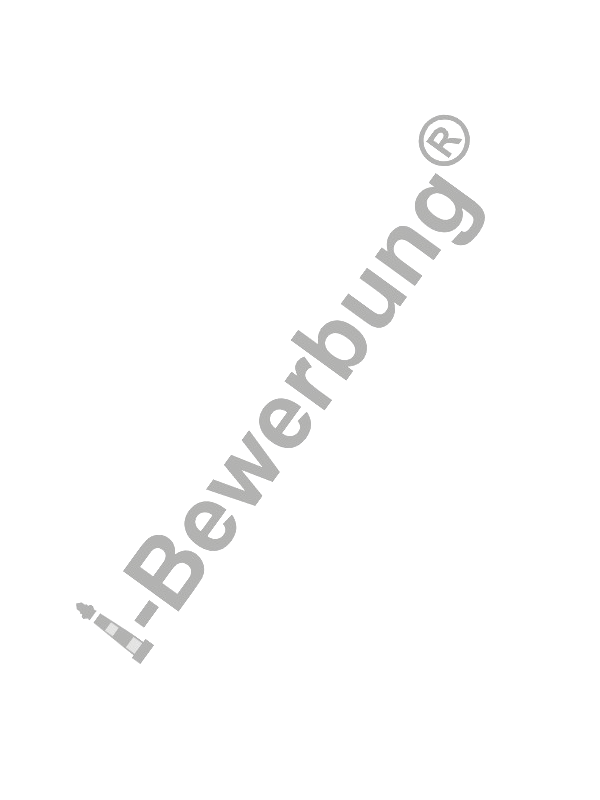 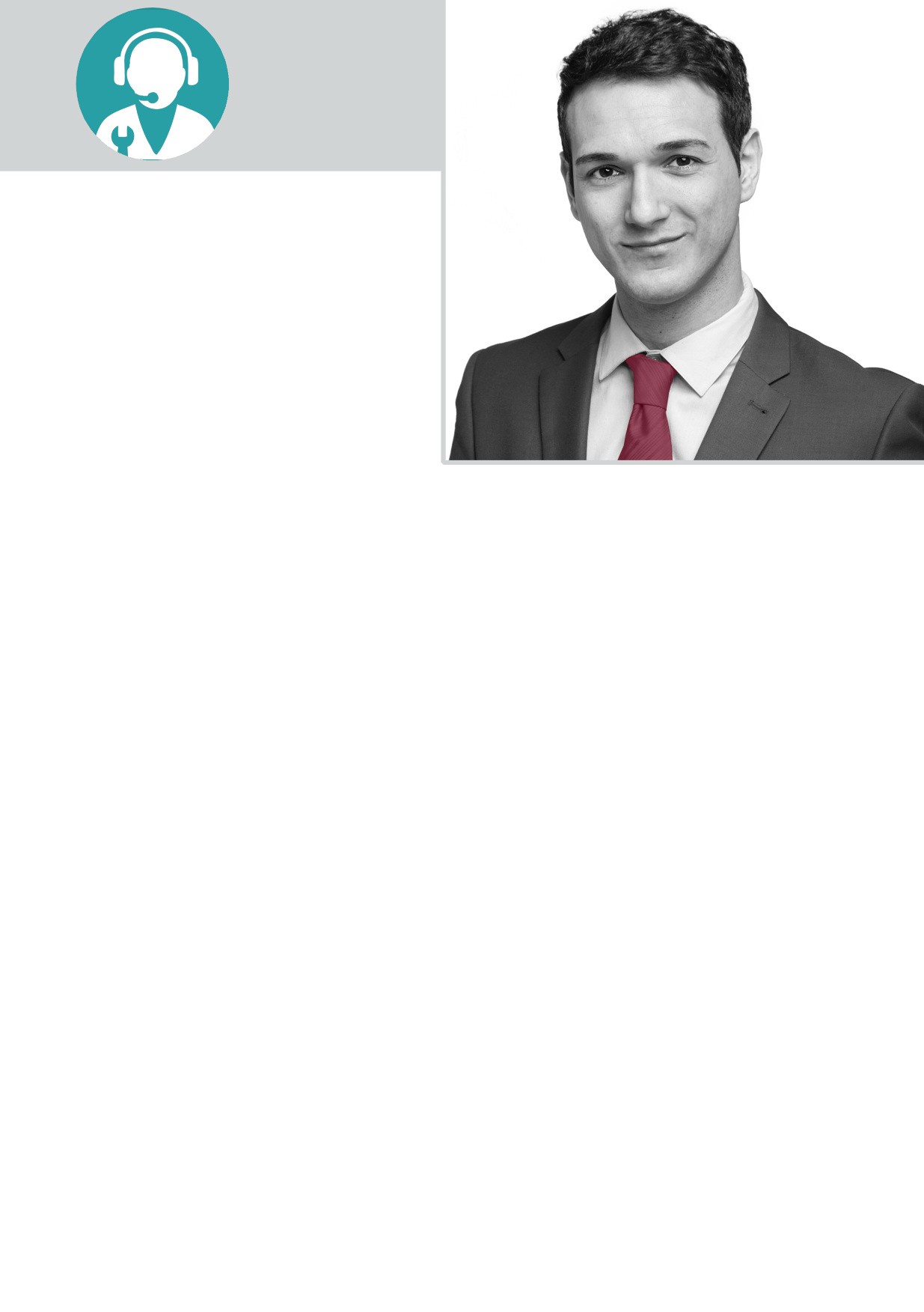 LEBENSLAUFZIELSETZUNGFührungsposition (Werks- oder Produktions-/Fertigungsleiter) mit operativem Gestaltungsspielraum in einem Unternehmen der metallverarbeitenden Industrie, KMU oder im Konzern mit mittelständischen StrukturenPROFIL-      17 Jahre in leitenden Positionen im Bereich Produktion (Bereiche Maschinenbau und Stahlbau)mit direkter Verantwortung bis ca. 100 Mitarbeiter/innen-	Operative Produktionspraxis verknüpft mit strategischer Unternehmensplanung als Kombination aus Budget- und Personalplanung, Maschinenplanungen und -investitionen, Prozess-/ Produktplanung und -optimierungo   Fundiertes Fachwissen im Bereich Fertigungstechniko   Betriebswirtschaftliche Kompetenz i.S. von Schnittstellenarbeit zu Vertrieb und Controlling(Kennzahlenreporting, Preis- und Nachkalkulationen, Kosten/Produktivität, etc.)o   Langjährige Erfahrung in Produktionsgestaltungo   Planung und Implementierung von verschiedenen Managementsystemen, hier bspw.Qualitäts-, Arbeitssicherheits- und Umweltmanagement-      Vertiefte Kenntnisse von Personalinstrumenteno   Harmonisierung von Vergütungsstrukturen, Schichtmodellen und Zeiterfassungssystematik o   Personalrecruitingo   Personalentwicklung mit Change Management, Beurteilungssystem, Mitarbeitergesprächen, etc.-      Unternehmerisch denkend, ergebnisorientiert, innovativ und zuverlässigBERUFLICHER WERDEGANG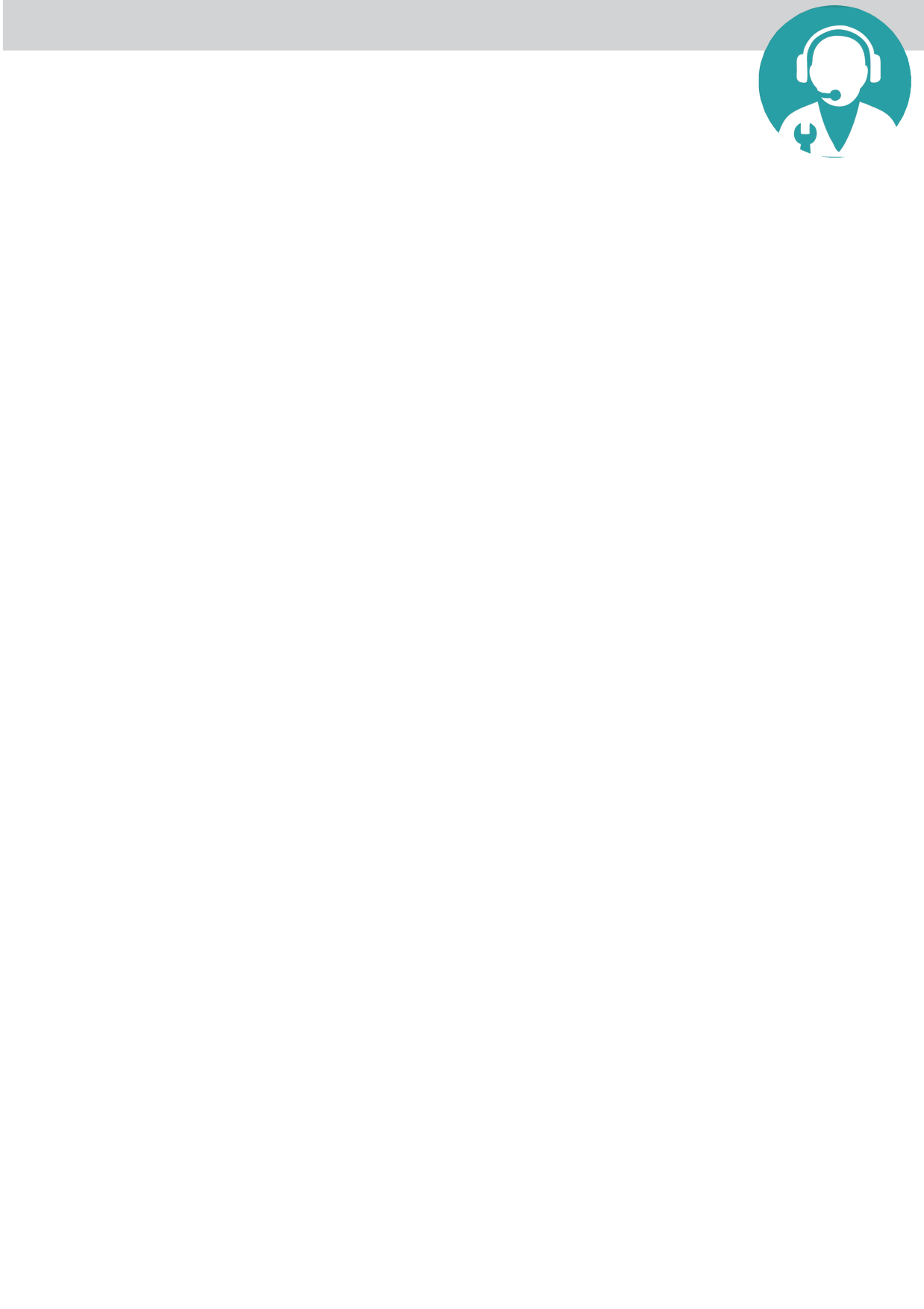 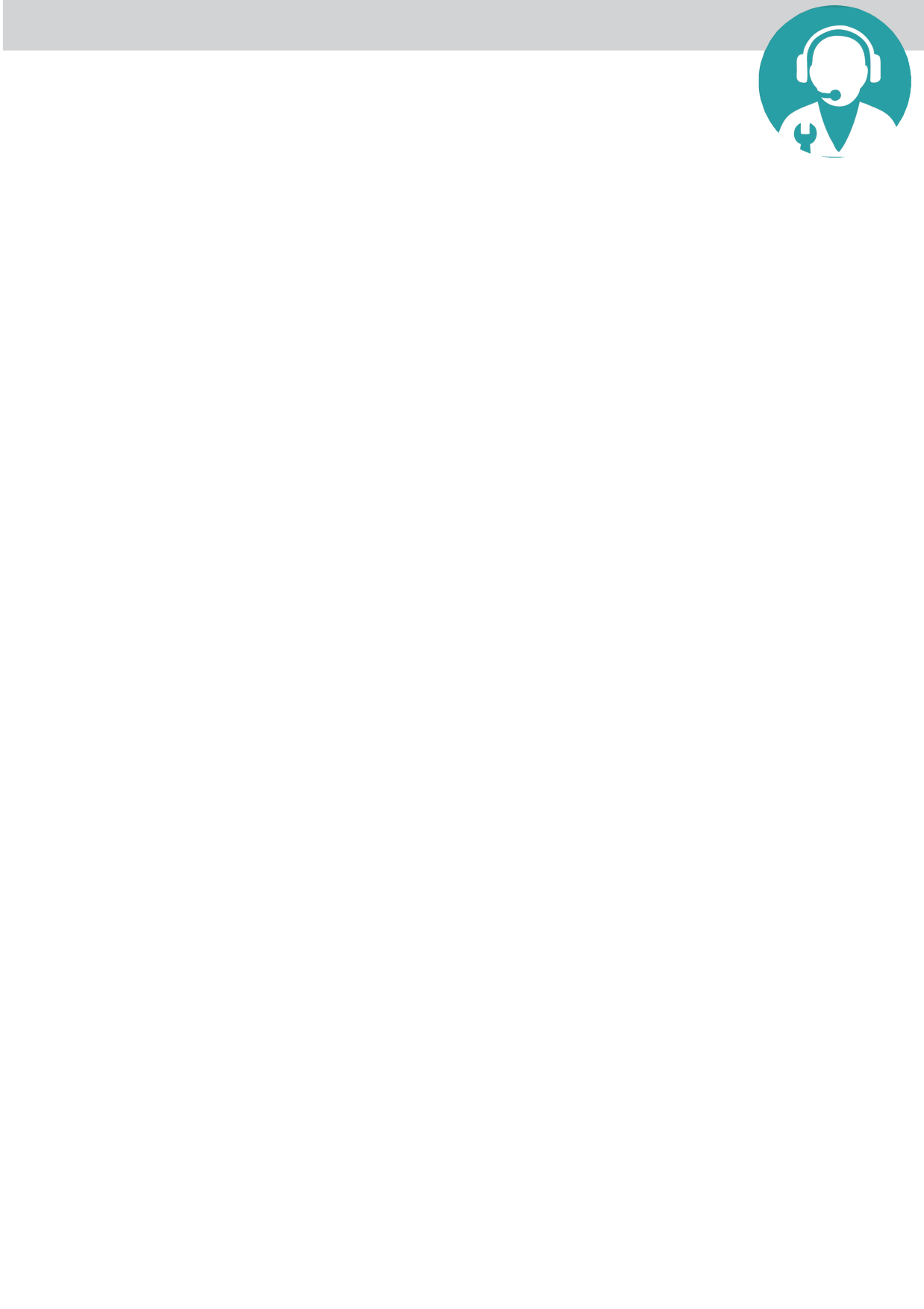 xx/20xx - heute	arbeitsuchendxx/20xx - xx/20xx	Musterfirma, Musterstadt
	ProduktionsleiterVerantwortlich für ca. 100 MA, Berichtslinie an GeschäftsführungBudgetverantwortung 5 Mio Euro, Investitionsvolumen 1 Mio Euro-	Steuerung der Fertigungsprozesse, Gestaltung und Begleitung von	Maßnahmen zur Effizienzsteigerung und Kostenreduzierung 
o	Aufbau zusätzlicher Fertigungslinieno	Einführung neuer Fertigungstechnologieno	Erneuerung des bestehenden Maschinenparkso	Ansprechpartner Produktion bei der Neuentwicklung von  Produkten-	Produktionsspezifische Beratung der Geschäftsführung mit Reporting, Bereichscontrolling und Berichterstattung-	Produkt- und Prozessentwicklung mit flankierenden Maßnahmen 
	o	Einführung eines einheitlichen Kalkulationsschemas	o	Umfassendes Personalrecruiting (Verdopplung der  				Mitarbeiteranzahl in der Produktion) und Personalentwicklung	o	Implementierung eines Zeiterfassungssystems als Grundlage 			für das Bereichscontrolling	o	Organisatorische Neustrukturierung des Produktionsbereichs 			inklusive Aufbau einer systematischen Vergütungsstruktur	o	Mitwirkung bei der Implementierung der DIN EN 1090-1 und -2 	o	Mitwirkung bei der Einführung von Microsoft Sharepoint 2013	o	Mitwirkung bei der Einführung von Microsoft Dynamics NAV als Key 		User		⇨	Ergebnisse:	Erhöhung der Produktionskapazität, Erweiterung des Fertigungs-	spektrums, Modernisierung der Fertigung, Etablierung eines neuen	Kennzahlensystemsxx/19xx - xx/20xx	Musterfirma, MusterstadtEntwicklung/Fertigung von Bauteilen und Anlagen für Hochtechnologiefelder sowie weltweit eines der führenden Unternehmen im Bereich Fügetechnik Vakuumlötenca. 60 Mitarbeiter, 2 Standorte in Deutschlandxx/20xx - xx/20xx	FertigungsleiterVerantwortlich für ca. 30 MA, Berichtslinie an Geschäftsführung-	Fertigungssteuerung inkl. Arbeitsvorbereitung, Bereichscontrolling, etc.-	Optimierung der Produktions- und Kapazitätsplanung-	Externer Ansprechpartner bei der Planung/Durchführung kunden- orientierter Entwicklungstätigkeiten-	Betreuung von Kundenprojekten (Akquise, Planung, Durchführung und Nachkalkulation)-	Kunden- und Lieferantenbetreuung-	Mitarbeiterführung und Personalentwicklung-	Projektthemeno	Mitarbeit bei Investitionsprojekteno	Mitarbeit im Musterinstitut		   ⇨	Ergebnisse:			Anpassung der Fertigungsleistung an die erweiterte 					technologische Ausrichtung des Unternehmensxx/20xx -  xx/20xx	Beauftragter des Integrierten Managementsystems 	Verantwortlich für 2 MA Qualitätswesen, Berichtslinie an Geschäftsführung-	Zusammenfassung, Einführung und Betreuung der Manage mentsystemeDIN ISO 9001:2000EMAS IIDIN ISO 14001OHSAS (DIN ISO 18001) OHRISim Rahmen eines Projektes xx/20xx - xx/20xx  	 TeamleiterVerantwortlich für 12 MA, Berichtslinie an die Geschäftsführung-	Arbeitsvorbereitung und Koordination-	Kunden- und Lieferantenbetreuung-	Mitarbeiterführungxx/19xx - xx/19xx	Stellvertretender Teamleiter und Qualitätsprüfer-	Unterstützung des Teamleiters bei Arbeitsvorbereitung, Kunden- und Lieferantenbetreuung-	Wareneingangs-, Warenausgangs- und Fertigungsprüfung-	Mitarbeit am Projekt xx/19xx - xx/19xx   	Qualitätsprüfer-	Wareneingangs-, Warenausgangs- und Fertigungsprüfung-	Mitarbeit bei der Einführung des Handbuchs nach DIN ISO9001:1985xx/19xx - xx/19xx	CNC-FRÄSER-	Fertigung von Einzelteilen und Kleinserien(1-jährige Unterbrechung durch Grundwehrdienst)Rami BILDUNGSWEGxx/20xx - xx/20xx	Betriebswirt des Handwerks (berufsbegleitend) Handwerkskammer Musterstadt(Abschlussnote: 1,75)xx/20xx - xx/20xx	Technischer Fachwirt (berufsbegleitend) Handwerkskammer Musterstadt
(Abschlussnote: 2)xx/19xx - xx/19xx	Ausbildung zum Werkzeugmacher 
Musterfirma, Musterstadt
(Abschlussnote: 1,5 - Kammersieger)19xx – 19xx	Staatliche Realschule MusterstadtAbschluss: Mittlere ReifeWEITERBILDUNGTechnik:02/2006	Seminar: Hartlöten und Hochtemperaturlöten03/2005	Staplerführerschein10/2004	Seminar: Heliumlecktestsuche in Theorie und PraxisManagement:05/2017	Lean Management Basiswissen (TPS)11/2006	Seminar: Rhetorik und Präsentation02/2000	Lehrgang: Meisterautorität sichert wirksame Gruppenarbeit10/1998	Lehrgang: Der Meister in der FührungsverantwortungArbeitssicherung und Qualitätsmanagement:08/2002	Arbeitssicherheits-Grundseminar: Sicherheitsbeauftragter04/2002	Arbeitssicherheitsseminar: Umsetzung der Gefahrstoffverordnung im Betrieb11/2001	Workshop: Integriertes Managementsystem – „Was der interne Auditor wissen muss.“ 04/2001 - 06/2001	Lehrgang: DGQ-Qualitätsassistent Technik06/2000	Lehrgang: Interner QM-AuditorWEITERE KOMPETENZENSprachen:	Englisch (B1)IT Kenntnisse:	Beherrschung gängiger Anwendungs- und Office SoftwareMicrosoft Sharepoint 2013Microsoft Dynamics NAV 2013KHK Classic Line MetropolisPERSÖNLICHESGeburtsdaten:	xx.xx.19xx, MusterstadtFamilienstand:	verheiratet, 1 TochterHobbys:	Aktiver Sportler (Schwimmen, Joggen, Tauchen), Max MustermannMusterstadt, xxxx 20xx